EMLÉKEZTETŐ az MTVE 2014 évi 2. Vezetőségi üléséről  Időpont: 2014.07.06-08.Hely :  Balatonberény, Napfény u. 1.Jelen vannak:Dér Ferenc  elnőkZsiborács Zoltán  titkárSzécsényi Szabolcs Gazdasági vezetőKerényi István, Lepp László, Novinszky József , Eckert Zoltán vezetőségi tagokSzécsényi Lajos, mint a „parti party” szervezője  A Vezetőség megtárgyalta  az 1. vez.ülésen szabott feladatok helyzetét :A kikötő kotrási engedélyének megszerzése megtörtént és a munkák elkezdődtek.Az eredeti kotrási terv kiegészitéseképpen a csónakok  fahid alatti átjutásához szükséges további kotrást rendeltünk meg.A mólószár viharkár okozta sérüléseinek helyreállitása befejeződött, a megsérült vizalatti kábel  cseréje a kotrás befejezése után fog megtörténni Az NKH igényeinek megfelelően az életmentő felszerelések kihelyezése a  kikötőben megtörténtA Kéthely és vidéke T akarékszövetkezetben vezetett  folyószámlánk hozzáférési feltételei az uj vezetőség számára átirásra kerültek (internetbank és 2db bankkártya)Zsiborács Zoltán titkár számára 100000.-Ft-ot  átadtunk, számla ellenébeni elszámolásra Eckert  Zoltán vez. tag. által kidolgozott, a villamos hajtásu hajók, vendéghajók, és lakókocsik áramfogyasztására, parkolására vonatkozó szabályzatot   a Vezetőség egyhangulag elfogadta és 2014 julius 06. napjától kezdődően életbeléptette.Ügyvédi irodán keresztül elinditottuk a cégbiróságon a z uj vezetőség adatainak bejegyzésétA pénzügyi dokumentumok átadás/átvétele ill. a könyvelővel kötött szerződés felülvizsgálata  juli 14.-re módosultPártóló tagság meghatározásának határideje aug. 1.-re módosultAz MTVE hagyományos „Parti party” időpontja aug. 02. (szombat) 16:00 óra.Szervezését Szécsényi Lajos vállala el. Ugyanezen a napon az „együttvitorlázás”  is megrendezésre kerül, Gyülekezés 09:30-kor a kikötőben, indulás 10:00 órakor. Szervező Kerényi István.A tagsággal való jobb kapcsolattartás érdekében postaládát helyeztünk a kikötői hirdetőtábla mellett.Folyamatban lévő ügyek:Az uj tagnyilvántartás adatainak feltöltéséhez, mindenki számára regisztrációs adatlapot helyeztünk el  a csónakokon ill. vitorlásokon, melyeket kitöltve julius 25.-g a kihelyezett postaládába kérjük bedobni, a parti party ra  való jelentkezéssel együtt.A Közgyülés alkalmával megrendelt klubtrikók elkészültek, 2200.-Ft egységáron Zsiborács Zoltánnál julius 10-től(péntek) kp. fizetés ellenében átvehetők.A terület karbantartására vonatkozóan új szolgáltató kereséseAz MTVE tulajdonainak felmérése és leltárba vétele juli 15-20 között történik. Résztvevő: Dér Ferenc, Szécsényi Szabolcs, Zsiborács Zoltán 2014 évi Pénzügyi terv elkészitése aug 01., felelős: Szécsényi Szabolcs gazd. vez.Távlati feladatok:17), A z Alapszabály korszerüsitése az uj törvényi szabályozásnak megfelelően (tisztujitó KGY. uj rendje, pártoló tagság, (Vezetőség)18) SZMSZ  kidolgozása (Vezetőség)19) Gazdálkodási szabályzat elkészitése,  felelős : Szécsényi Szabolcs, hi.: december 31.B. Berény, 2014. 07.09.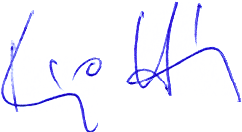 ………………………………………………………….                                                    …………………………………………………az emlékeztetőt összeállitotta                                                                    Dér Ferenc elnök sk.Kerényi István